ARBEIDSREGLEMENTGemeentelijke Basisschool De Vliegerjanuari 2022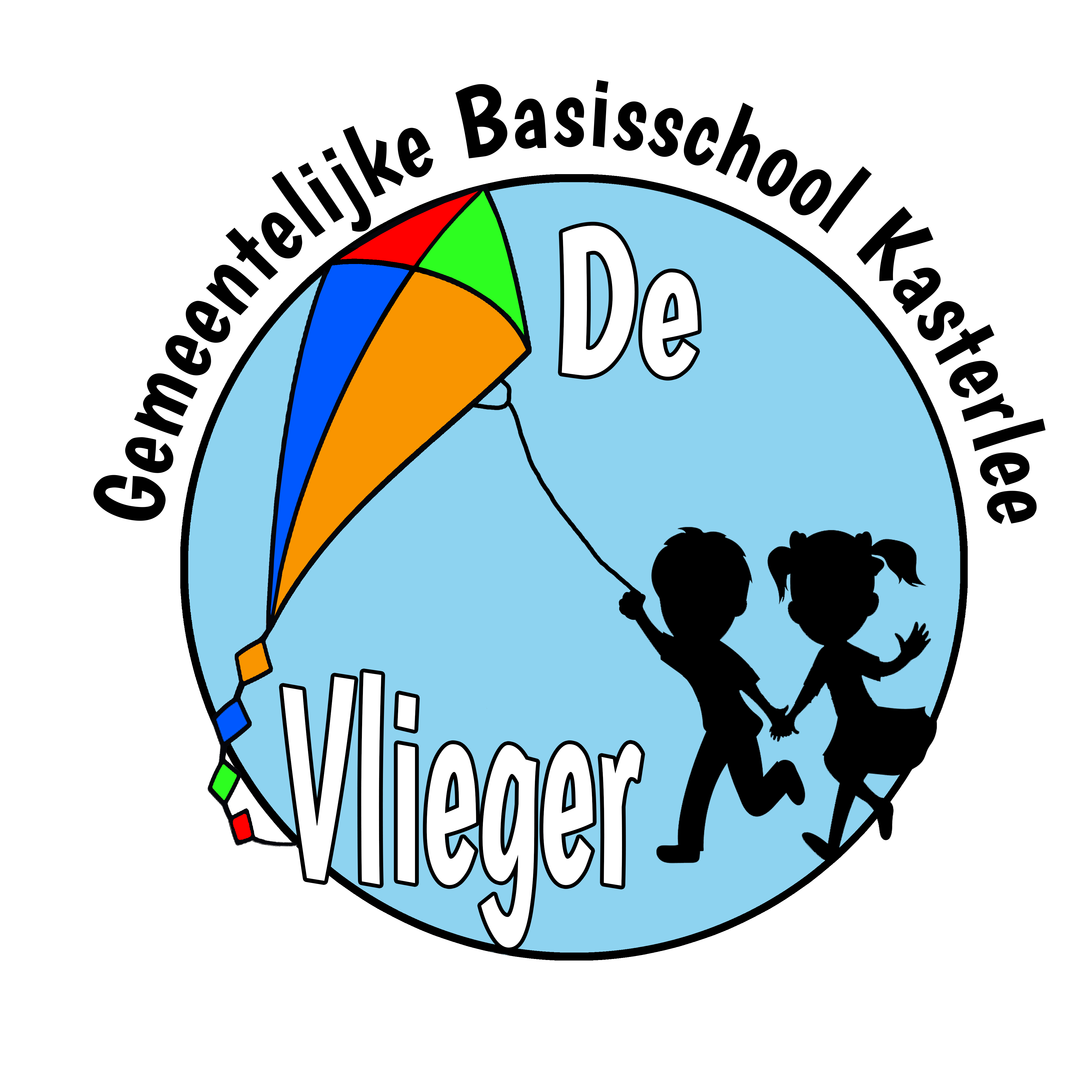 InhoudHoofdstuk 1	Algemene bepalingen en definities	41.1	Draagwijdte	41.2	Toepassingsgebied	41.3	Definities	4Hoofdstuk 2	Arbeidsduur, arbeidstijd, prestatieregeling, vakantieregeling	52.1	Algemeen	52.2	Directeur	82.3	Zorgcoördinator, ICT-coördinator en administratief medewerker	92.4	Onderwijzend personeel	102.5	Stafmedewerker-scholengemeenschap	112.6	Kinderverzorger	12Hoofdstuk 3	Afwezigheden en verlof	133.1	Individuele afwezigheden	133.2	Ziekte	133.3	Afwezigheids- en verlofstelsels	13Hoofdstuk 4	Meting van en controle op de arbeid	14Hoofdstuk 5	Betaling van het salaris	14Hoofdstuk 6	Leerlingentoezicht	15Hoofdstuk 7	Functiebeschrijvingen en evaluatie	15Hoofdstuk 7bis     Beoordeling aan de vooravond van TADD	16Hoofdstuk 8	Ontslagregeling	178.1	Opzeggingstermijnen	178.2	Dringende redenen	17Hoofdstuk 9	Orde- en tuchtregeling	18Hoofdstuk 10	Personeelsdossier	1810.1	Administratief dossier	1910.2	Tuchtdossier	19Hoofdstuk 11	Bevoegdheden en verantwoordelijkheden van de personeelsleden	2011.1	Algemeen	2011.2	Ten aanzien van het schoolbestuur, de directeur en het personeelsteam	2011.3	Ten aanzien van ouders, leerlingen en derden	2111.4	Ten aanzien van de inspectie, verificatie en de pedagogische begeleidingsdienst	22Hoofdstuk 12	Specifieke verplichtingen	2212.1	Ambtsgeheim, discretieplicht, privacy en informatieveiligheid	2212.2	Zorgvuldig bestuur	2312.3	Initiatieven van personeelsleden	2412.4	Verzekering	2412.5	Schoolreglement	2412.6	Gebruik van communicatie- en informaticatoepassingen	2512.7	Bestellingen, andere extra onkosten en schoolfinanciën	25Hoofdstuk 13	Auteurswet- en naburige rechten	2513.1	Auteursrechten (werken)	2513.2	Naburige rechten (prestaties)	2613.3	Reprografierechten (werken, databanken en prestaties)	2613.4	Overdracht van vermogensrechten	26Hoofdstuk 14	Veiligheid, gezondheid en welzijn	2714.1	Algemeen	2714.2	Gezondheid	2814.3	Genotsmiddelen	2914.4	Veiligheid	2914.5	Arbeidsongeval, ongeval op weg naar of van het werk	29Hoofdstuk 15	Bescherming psychosociale risico’s op het werk, waaronder geweld, pesterijen en ongewenst seksueel gedrag op het werk	3015.1	Algemeen	3015.2	Beginselverklaring geweld, pesterijen en ongewenst seksueel gedrag	3015.3	Raadgeving en hulp	3115.4	Procedure	31Hoofdstuk 16	Onthaal van nieuwe personeelsleden	32Hoofdstuk 17	Bevoegde inspectiediensten	33BIJLAGEN	34BIJLAGE 1: INDIVIDUELE UURROOSTERS	35BIJLAGE 2: MEDEDELINGEN INZAKE WELZIJN	37BIJLAGE 3: ADRESSEN VAN DE BEVOEGDE INSPECTIEDIENSTEN	39BIJLAGE 4: MEDEDELINGEN INZAKE INFORMATIEVEILIGHEID EN PRIVACY	40BIJLAGE 5: ICT POLICY GEMEENTE	41BIJLAGE 6: ALCOHOL- EN DRUGSBELEID	42BIJLAGE 7: REGLEMENT INZAKE AANVRAAG EN GOEDKEURING VERLOFSTELSELS	43BIJLAGE 8: ALGEMENE AFSPRAKEN “EVALUATIEREGLEMENT”	44BIJLAGE 9: PRIVACYVERKLARING	45BIJLAGENBIJLAGE 1: INDIVIDUELE UURROOSTERSUurrooster van een voltijds aangestelde (kleuter)onderwijzer, beleidsmedewerker, leerkracht LO, leermeester en directeur 24/24
De rustpauzes worden als volgt toegekend:
Voormiddag:	van 10.25u	tot 10.40u
Namiddag:	van 14.30u	tot 14.45u
Uurrooster van een voltijds aangestelde administratief medewerker, ICT-coördinator en zorgcoördinator 36/36
De rustpauzes worden als volgt toegekend:
Voormiddag:	van 10.25u	tot 10.45u
Namiddag:	van 14.25u	tot 14.45uUurrooster van een voltijds aangestelde kinderverzorger 32/32De rustpauzes worden als volgt toegekend:
Voormiddag:	van 10.25u	tot 10.45u
Namiddag:	van 14.25u	tot 14.45uBij deeltijdse opdrachten wordt het voltijds rooster recht evenredig verminderd.BIJLAGE 2: MEDEDELINGEN INZAKE WELZIJNInterne dienst voor preventie en bescherming op het werkDe gemeente en het OCMW zijn via IOK aangesloten bij de Gemeenschappelijke Interne Dienst voor Preventie en Bescherming op het Werk, kortweg GID PBW. De preventieadviseur van Kasterlee is Marc Vandamme tel 014564513 of 0479796353 
Bij afwezigheid kan men terecht bij:Greet De Meyer, OCMW, Tel. 014/859913, e-mail greet.demeyer@kasterlee.be en 
Stef Toelen, gemeente Kasterlee op tel. 014/859913, e-mail stef.toelen@kasterlee.beExterne dienst voor preventie en bescherming op het werkNamen en contactmogelijkheden van de leden van de externe dienst voor preventie en bescherming op het werk met de preventieadviseur-arbeidsgeneesheer:Interne preventieadviseur: IOK, 
Marc Vandamme tel 014 56 45 13 of 0479 79 63 53Externe dienst voor preventie: 
Mensura, Kempische Steenweg 309 bus 0.01, 3500 HasseltArbeidsgeneesheer:
Mensura, Kempische Steenweg 309 bus 0.01, 3500 Hasselt – Dr Colebunders
Bernadette.Colebunders@mensura.bePsychosociale risico’s waaronder, geweld, pesterijen en ongewenst seksueel gedrag op het werkNamen en contactmogelijkheden van de preventieadviseur psychosociale aspecten en de eventuele vertrouwenspersoon bevoegd voor psycosociale aspecten, waaronder geweld, pesterijen en ongewenst seksueel gedragPreventieadviseur psychosociale aspecten:  Mensura, Kempische Steenweg 309 bus 0.01, 3500 Hasselt
Heidi Mermans heidi.mermans@mensura.beVertrouwenspersoon GBS De Vlieger: Kala Pauwels, zorgcoördinator, pauwelsk@gbsdevlieger.beIngrid Van den Brandt, beleidsmedewerker / leermeester RKG, vandenbrandti@gbsdevlieger.beVertrouwenspersoon gemeente en OCMW Kasterlee:Stef Toelen, hoofd personeelsdienst gemeente Kasterlee, stef.toelen@kasterlee.be, 0493/065.263Filip Borghs, coördinator dienst financiën, 
filip.borghs@kasterlee.be, 014/859920Lesly Bourrée, grondgebiedzaken
lesly.bourrée@kasterlee.be, 014/556004 (OCMW)Greet De Meyer, administratief medewerker
greet.demeyer@kasterlee.be, 014/859913Eerste hulp Namen van de hulpverleners per vestigingsplaatsKala Pauwels, zorgcoördinatorCelien Mertens, onderwijzerPlaats(en) van het basismateriaal en de verbanddozen:EHBO kasten:polyvalente zaal kleuterschool blok Bsporthal blok Cbergingsruimte keuken blok AEHBO tassen op het secretariaat blok CArbeidsongevallenverzekeraarVlaams Ministerie van Onderwijs en Vorming
Agentschap voor Onderwijsdiensten (AgODi)
Afdeling Advies en Ondersteuning Onderwijspersoneel (AOP)l
Arbeidsongevallen
Hendrik Consciencegebouw
Koning Albert II-laan 15
1210 Brussel
Tel. (02) 553.65.02.
Fax (02) 553.65.05.BIJLAGE 3: ADRESSEN VAN DE BEVOEGDE INSPECTIEDIENSTEN Externe Directies Toezicht welzijn op het werk Directie AntwerpenTheater Building
Italiëlei 124 - bus 77
2000 Antwerpen Tel 02 233 42 90Externe Directies Toezicht op de Sociale Wetten Directie TurnhoutWarandestraat 49
2300 Turnhout Tel 02 235 55 55  BIJLAGE 4: MEDEDELINGEN INZAKE INFORMATIEVEILIGHEID EN PRIVACYFunctionaris gegevensbescherming schoolbestuurDPO – Consulent informatieveiligheid
Welzijnszorg Kempen
Antwerpseweg 1a bus 1, 2440 Geel
Tel 014/564264Aanspreekpunt informatieveiligheid schoolNaam en contactmogelijkhedenCarl Sledsens, ICT, sledsensc@gbsdevlieger.be, tel 0491/92.50.29BIJLAGE 5: ICT POLICY GEMEENTEBIJLAGE 6: ALCOHOL- EN DRUGSBELEIDBIJLAGE 7: REGLEMENT INZAKE AANVRAAG EN GOEDKEURING VERLOFSTELSELSBIJLAGE 8: ALGEMENE AFSPRAKEN “EVALUATIEREGLEMENT”BIJLAGE 9: PRIVACYVERKLARINGArbeidsreglementAlgemene bepalingen en definities
Draagwijdte	Dit  arbeidsreglement is een reglement van inwendig bestuur en heeft een afdwingbaar karakter. 	Dit  arbeidsreglement is ondergeschikt aan dwingende wetsbepalingen en hun uitvoeringsbesluiten.
	De arbeidsvoorwaarden die een gevolg zijn van andere wettelijke, decretale en reglementaire bepalingen dan deze opgesomd in dit arbeidsreglement blijven onverkort gelden. Het gaat onder meer over de rechten en plichten opgesomd in het Decreet Rechtspositie voor de personeelsleden gesubsidieerd door het ministerie van Onderwijs en Vorming.Toepassingsgebied	Dit reglement is van toepassing op het gesubsidieerd personeel zoals bedoeld in het decreet van 27 maart 1991 betreffende de rechtspositie van sommige personeelsleden van het gesubsidieerd onderwijs en de gesubsidieerde centra voor leerlingenbegeleiding (verder genoemd Decreet Rechtspositie) met name: de vastbenoemde personeelsleden, tijdelijk aangestelde personeelsleden voor bepaalde duur, tijdelijk aangestelde personeelsleden voor doorlopende duur tewerkgesteld in een ambt van een van volgende categorieën: bestuurs- en onderwijzend personeel, beleids- en ondersteunend personeel paramedisch personeel, die tewerkgesteld zijn in de gemeentelijke basisschool GBS De Vlieger van Kasterlee met inbegrip van de personeelsleden die in deze school tewerkgesteld zijn via reaffectatie of wedertewerkstelling. 
Het gemeentepersoneel dat in de school tewerkgesteld wordt valt onder de rechtspositieregeling en het arbeidsreglement van de gemeente.
 Definities	Voor de toepassing van dit reglement wordt verstaan onder:
ABC: het afzonderlijk bijzonder comité. In dit comité zetelen afgevaardigden van het schoolbestuur en van de representatieve vakorganisaties. Zij onderhandelen vooraf over de grondregelingen met betrekking tot personeelsaangelegenheden, o.a. over voorliggende arbeidsreglementDienstorder: een opdracht en/of mededeling uitgaande van het college van burgemeester en schepenen, een bevoegde ambtenaar of de directeur, die bepalingen van interne orde op een dwingende wijze vastlegt.Directeur: de persoon die door het schoolbestuur met de dagelijkse leiding van de school is belast.Directeur coördinatie-scholengemeenschap: de directeur die aangesteld wordt ter ondersteuning van de scholengemeenschap op basis van de puntenenveloppe van de scholengemeenschapLeerlingen: de jongeren die als regelmatige leerling zijn ingeschreven in een schoolOCSG: het onderhandelingscomité op het niveau van de scholengemeenschap. In dit comité zetelen afgevaardigden van de schoolbesturen van de scholengemeenschap en van de representatieve vakorganisaties. Zij onderhandelen vooraf over de aangelegenheden waarvoor de scholengemeenschap bevoegd is voor zover deze personeelsrepercussies kunnen hebben.Ouders: de personen die het ouderlijk gezag uitoefenen of in rechte of in feite de minderjarige onder hun bewaring hebben.
Pedagogische begeleidingsdienst: de dienst belast met de externe ondersteuning van de betrokken scholen volgens het eigen pedagogisch concept, onder meer bij het opstellen van het schoolwerkplan, het ontwikkelen van initiatieven ter bevordering van de onderwijskwaliteit, het stimuleren van initiatieven ter versterking van de beroepsbekwaamheid van de personeelsleden.
Pedagogisch project: het geheel van fundamentele uitgangspunten dat door het schoolbestuur voor de school wordt vastgelegd.
School: pedagogisch geheel, waar onderwijs georganiseerd wordt en dat onder leiding staat van één directeur.

Schoolbestuur ( inrichtende macht): de instantie die verantwoordelijk is voor de sch(o)ol(en) van de gemeente, namelijk het gemeentebestuur van Kasterlee.Stafmedewerker scholengemeenschap: het personeelslid dat aangesteld wordt ter ondersteuning van de scholengemeenschap op basis van de puntenenveloppe van de scholengemeenschap ( in deze functie wordt het personeelslid aangesteld in het onderliggende ambt van onderwijzer, kleuteronderwijzer, ICT-coördinator, zorgcoördinator of administratief medewerker).Vakbondsafgevaardigde: afgevaardigde van een representatieve vakorganisatie.
Vestigingsplaats: een gebouw of gebouwencomplex waarin de school of een gedeelte ervan is gehuisvest.Arbeidsduur, arbeidstijd, prestatieregeling, vakantieregelingAlgemeen
    Het schooljaar begint op 1 september en eindigt op 31 augustus. 
	De lessen worden in aantal gelijkmatig gespreid over negen halve dagen, van maandag tot en met vrijdag. De woensdagnamiddag is vrij. 
	De normale openingsuren van de school zijn de volgende:
’s Morgens ten vroegste aanvangen om 08.30 uur. ’s Avonds ten vroegste eindigen om 15.50 uur en ten laatste om 16.15 uur, dit is niet te begrijpen als de wekelijkse arbeidsduur van de personeelsleden.Deze wekelijkse schoolopdracht moet in principe worden gepresteerd binnen de normale aanwezigheid van de leerlingen (art. 163, §1, 2de lid van het decreet basisonderwijs van 25 februari 1997).  Onder dit laatste verstaat men de periode die loopt vanaf 15 minuten voor de eerste les ’s morgens tot 15 minuten na de laatste les ’s middags en vanaf 15 minuten voor de eerste les ’s namiddags tot 15 minuten na de laatste les ’s avonds (art. 3, 43° decreet basisonderwijs).	De rustpauzes worden, behoudens afwijkingen voorzien in de individuele uurroosters, als volgt toegekend:Voormiddag: 	van 10.25u  	tot 10.40uMiddag:             van 13.00u       tot 13.15uNamiddag:	van 14.30u    	tot 14.45u    De middagpauze wordt, behoudens afwijkingen voorzien in de individuele uurroosters, als volgt toegekend: van 11.55u tot 13.00u   .	(tenminste 1 uur)De directeur stelt het lessenrooster op. 
De directeur stelt het ontwerp van individuele uurroosters van de personeelsleden op, met inbegrip van de toezichtroosters en rustpauzes. Hij streeft hierbij naar een optimale afstemming op de noden van de organisatie rekening houdend met een billijke verdeling tussen de personeelsleden.Het opstellen van de uurroosters werd door de gemeenteraad omschreven als dagelijks personeelsbeheer.
Alle uurroosters die voorkomen of kunnen voorkomen op school maken integraal deel uit van het arbeidsreglement. Ze worden opgenomen in bijlage 1 van dit arbeidsreglement / een aparte map uurroosters/schoolorganisatie. Elk personeelslid ontvangt een exemplaar van zijn individuele uurrooster dat vanaf dan bindend wordt voor beide partijen. Bij elke wijziging hiervan ontvangt het betrokken personeelslid een aangepaste versie. Het personeelslid ondertekent zijn individueel uurrooster of een aangepaste versie voor ontvangst.Afwijkingen kunnen worden opgenomen in de toezichtroosters.Het personeelslid leeft zijn individueel uurrooster stipt na. De afstand of de verplaatsing zijn, behoudens overmacht, geen rechtvaardiging voor afwezigheden of te laat komen.Afwijkingen kunnen worden opgenomen in de toezichtroosters.De wekelijkse arbeidsduur is vastgesteld als volgt voor personeelsleden die voltijds fungeren:                                                                                                                                                                                                                                   -	bestuurs- en onderwijzend personeel: maximum 26 klokuren;-	beleids- en ondersteunend personeel: 36 klokuren-	het paramedisch personeel:  32 klokurenvoor personeelsleden die op basis van de puntenenveloppen aangesteld zijn bedraagt de arbeidsduur: 36 klokuren voor personeelsleden die deeltijds fungeren bedraagt de arbeidsduur ten hoogste het evenredige deel van de in §1 en § 2 bedoelde klokuren. De prestaties worden maximum gespreid over een evenredig aantal halve dagen.Het totaal van de opdrachten uitgedrukt in 36 klokuren omvat ook activiteiten zoals overleg, voorbereidingen, thuiswerk... Het schoolbestuur of de directeur beslist uiteindelijk in welke mate de aanwezigheid op school is vereist.Personeelsvergaderingen en oudercontacten kunnen worden georganiseerd buiten de normale aanwezigheid van leerlingen en onder de (middag)pauzes voor zover de wettelijke rusttijden niet overschreden worden.De personeelsvergaderingen en oudercontacten worden bij dienstorder meegedeeld bij het begin van het schooljaar. Er wordt één personeelsvergadering per maand georganiseerd, deze gaat niet altijd door op dezelfde werkdag.Bijkomende personeelsvergaderingen kunnen uitzonderlijk worden gepland indien de noodzaak zich voordoet en worden bij dienstorder bekendgemaakt.Elk personeelslid is verplicht de personeelsvergaderingen, oudercontacten en pedagogische studiedagen bij te wonen, tenzij het dienstorder anders bepaalt.

Opendeurdagen en schoolfeesten met leerlingenactiviteiten kunnen tijdens het weekend worden georganiseerd. In dat geval kunnen de personeelsleden gedurende maximaal 2 beurten per jaar verplicht worden om aan deze activiteiten deel te nemen.Alle personeelsleden die minimaal een halftijdse opdracht in de school vervullen, moeten naar evenredigheid hun medewerking aan deze activiteiten verlenen. Indien een personeelslid in meerdere scholen fungeert overleggen de betrokken directeurs over de medewerking van dit personeelslid.Deelname aan andere activiteiten tijdens weekends gebeurt op vrijwillige basis.
Behoudens uitzonderlijke omstandigheden worden de data van voornoemde activiteiten meegedeeld voor eind september.
§1 Behoudens verplichte deelname aan voornoemde vergaderingen en activiteiten, kunnen van personeelsleden ook andere opdrachten buiten de normale aanwezigheid van leerlingen en buiten de jaarlijkse vakantieperiodes worden geëist, indien deze opdrachten werden onderhandeld in het ABC. Deze andere opdrachten worden jaarlijks vóór 1 december aan de personeelsleden meegedeeld bij dienstorder. Het personeelslid is verplicht om deze onderhandelde opdrachten uit te voeren, tenzij het dienstorder anders bepaalt.
§2 De lessen kunnen drie halve dagen per schooljaar geschorst worden voor het houden van pedagogische studiedagen.
De duur van de jaarlijkse vakantie wordt geregeld conform de bepalingen van de onderwijsreglementering. De normale rustdagen zijnde jaarlijkse vakantiedagen: herfst-, kerst-, krokus-, paas- en zomervakantie; 
Er is bovendien vakantie op volgende dagen: 11 november, 1 mei, Paasmaandag, Hemelvaartsdag en de daaropvolgende dag en Pinkstermaandag, voor zover zij niet in een vakantieperiode vallen.Per schooljaar legt het schoolbestuur twee facultatieve vakantiedagen vast. Deze facultatieve vakantiedagen worden ten laatste op 15 juni van het voorafgaande schooljaar vastgelegd in de jaarkalender en aan de personeelsleden meegedeeld via een dienstorder..De lessen kunnen de laatste schooldag vóór de zomervakantie één halve dag geschorst worden om de school in staat te stellen opdrachten verbonden aan het einde van het schooljaar, zoals oudercontacten, te realiseren.
De lessen kunnen de dag na de parlementaire, provinciale of gemeentelijke verkiezingen worden geschorst wanneer de lokalen naar aanleiding van die verkiezingen gebruikt zijn voor het inrichten van stemopnemingsbureaus. De directeur brengt de personeelsleden hiervan per dienstorder op de hoogte.Het schoolbestuur van de school waaraan het personeelslid geaffecteerd is, blijft werkgever van het personeelslid ook al wordt het ingezet in een  school van de scholengemeenschap van een ander schoolbestuur.Het schoolbestuur houdt bij  het inzetten van het personeel rekening met volgende principes:het personeelslid wordt steeds aangesteld  of geaffecteerd aan de school waar de betrekking reglementair wordt ingericht;de afstand over de openbare weg tussen de school van aanstelling of affectatie en de school waar het personeelslid wordt ingezet mag nooit meer dan 25 km bedragen. Dit geldt niet als het personeelslid instemt om over een grotere afstand ingezet te worden;er moet steeds rekening worden gehouden met de statutaire toestand van het personeelslid;de bepalingen inzake inzetbaarheid moeten worden, opgenomen in het aanstellingsbesluit en de functiebeschrijving.DirecteurDe directeur van een school
De directeur is tijdens de normale aanwezigheid van de leerlingen én telkens wanneer de dienst het vereist, in de vestigingsplaats aanwezig, behoudens gerechtvaardigde afwezigheden in dienstverband.
De directeur kan worden ingezet voor de vervulling van opdrachten voor de totaliteit van de scholengemeenschap;
De directeur/adjunct-directeur met onderwijsopdracht en/of opdracht ICT-coördinator en/of zorgcoördinator moet de nodige regelingen treffen om deze taak naar behoren uit te oefenen.
Tijdens de schoolvakanties moet de directeur de prestaties uitvoeren die noodzakelijk zijn om de goede werking van de school te garanderen, maar tijdens de zomervakantie moet een vakantieperiode van zes weken gegarandeerd zijn, waarvan een ononderbroken periode van vijf weken op te nemen tussen 6 juli en 15 augustus.De directeur coördinatie-scholengemeenschapDe directeur coördinatie-scholengemeenschap krijgt een administratieve standplaats toegewezen in een school behorend tot de scholengemeenschap.Hij/zij wordt belast met een coördinerende managementfunctie op het niveau scholengemeenschap.
De prestaties van de directeur coördinatie-scholengemeenschap worden vastgelegd volgens de afspraken van de scholengemeenschap (o.a. beschikbaarheid, overleg, …).
De directeur coördinatie- scholengemeenschap kan worden ingezet voor de vervulling van opdrachten voor en in andere scholen van de scholengemeenschap of voor de vervulling van opdrachten voor de totaliteit van de scholengemeenschap.
De directeur coördinatie-scholengemeenschap is behoudens gerechtvaardigde afwezigheden in dienstverband, tijdens de normale aanwezigheid van de leerlingen en telkens wanneer de dienst het vereist, in één van de vestigingsplaatsen.
Tijdens de zomervakantie heeft de directeur coördinatie-scholengemeenschap recht op zes weken vakantie, waarvan een ononderbroken periode van vijf weken, op te nemen tussen   6 juli en 15 augustus.Zorgcoördinator, ICT-coördinator en administratief medewerkerAlgemeenDe zorgcoördinator, de ICT-coördinator  en de administratief medewerker zijn inzetbaar voor de scholengemeenschap
Ze kunnen ingezet worden voor de vervulling van opdrachten voor en in andere scholen van de scholengemeenschap of voor de vervulling van opdrachten voor de totaliteit van de scholengemeenschap.
Bepalingen voor de zorgcoördinator / de ICT-coördinatorDe wekelijkse opdracht van de zorgcoördinator / de ICT-coördinator die voltijds fungeert bedraagt 36 klokuren.De wekelijkse opdracht van de zorgcoördinator / de ICT-coördinator die deeltijds fungeert bedraagt steeds een evenredig deel van die 36 klokuren.	Er wordt steeds afgerond naar een volledig uur.Deze prestatieregeling kan niet beperkt blijven tot de periode van normale aanwezigheid van de leerlingen.De schoolvakanties zijn vakantiedagen voor de zorgcoördinator / de ICT-coördinator.

In functie van de goede werking van de school kan echter op hen maximum 
3 dagen een beroep worden gedaan binnen de lijst van opdrachten bepaald na onderhandeling in het afzonderlijk bijzonder onderhandelingscomité, maar een ononderbroken vakantieperiode tussen 6 juli en 15 augustus moet gegarandeerd zijn.
Deze opdrachten worden billijk verdeeld tussen de personeelsleden en worden jaarlijks voor 1 december meegedeeld.Bepalingen voor de administratief medewerker 
				   De wekelijkse opdracht van de administratief medewerker die voltijds fungeert bedraagt 36 klokuren.
De wekelijkse opdracht van de administratief medewerker die deeltijds fungeert bedraagt  een evenredig deel van die 36 klokuren.  Er wordt steeds afgerond naar een volledig uur.Vakantieregeling administratief medewerker 
De schoolvakanties zijn in principe vakantiedagen voor de administratief medewerker. Het schoolbestuur kan de administratief medewerker echter verplichten om tijdens de jaarlijkse vakantie maximaal 12 werkdagen prestaties te leveren, waarvan maximaal 10 werkdagen tijdens de zomervakantie. Dit geldt voor voltijds aangestelde administratief medewerkers.Bij deeltijds werkenden wordt het aantal prestatiedagen verhoudingsgewijs aangepast.Een ononderbroken vakantieperiode van 5 weken, waarin alleszins 15 juli tot en met 15 augustus valt, moet gegarandeerd zijn.De prestatiedagen zijn steeds volledige dagen, na akkoord met het personeelslid kan het schoolbestuur beslissen om de dagen in halve prestatiedagen in te delen.Om uitzonderlijke dienstredenen kan het schoolbestuur aan de administratief medewerker vragen om meer dan het vooraf bepaalde aantal prestatiedagen te werken tijdens de jaarlijkse vakantie. In dat geval worden die extra prestatiedagen gecompenseerd buiten de jaarlijkse vakantieperiodes en dit in samenspraak met de directeur.Het schoolbestuur deelt na onderhandeling in het ABOC elk jaar uiterlijk vóór de kerstvakantie aan de administratief medewerker mee hoeveel dagen hij/zij tijdens de schoolvakanties zal moeten werken en hoe deze verdeeld worden over de diverse schoolvakanties.Onderwijzend personeelDe personeelsleden verzekeren de hoofdopdracht zoals jaarlijks vastgelegd door het schoolbestuur. Deze hoofdopdracht bestaat uit de lesopdracht en/of beleidsondersteuning en/of bijzondere pedagogische taken.De wekelijkse hoofdopdracht van personeelsleden met een voltijdse betrekking bedraagt voor volgende ambten als volgt:• het ambt van kleuteronderwijzer: minimum 24 lestijden en maximum 26 lestijden. • het ambt van onderwijzer in het gewoon lager onderwijs: minimum 24 lestijden en maximum 27 lestijden.• het ambt van leermeester godsdienst, niet-confessionele zedenleer en lichamelijke opvoeding: minimum 24 lestijden en maximum 28 lestijden.De wekelijkse schoolopdracht van het onderwijzend personeel dat voltijds is tewerkgesteld, bedraagt maximaal 26 klokuren te presteren binnen de normale aanwezigheid van de leerlingen.

De wekelijkse schoolopdracht van het onderwijzend personeel dat deeltijds is tewerkgesteld, bedraagt ten hoogste een evenredig deel van de hierboven vermelde klokuren.
De personeelsleden verzekeren het toezicht binnen de normale aanwezigheid van de leerlingen. Rekening houdend met de schoolopdracht die van ieder personeelslid kan worden gevraagd, wordt een billijke verdeling uitgewerkt door de directeur in samenspraak met de syndicale afgevaardigden in de school.  De criteria voor de invulling van de toezichtopdrachten worden onderhandeld in het ABOC.	Personeelsleden die buiten het individuele uurrooster verplicht aanwezig moeten zijn op vergaderingen of andere activiteiten, zoals bepaald in Art. 16, kunnen deze tijd niet compenseren. Deze vergaderingen en activiteiten maken deel uit van de normale werking van de school.Een personeelslid van het onderwijzend personeel kan worden ingezet voor de vervulling van opdrachten voor andere scholen van de scholengemeenschap.
De schoolvakanties zijn vakantiedagen voor het onderwijzend personeel.In functie van de goede werking van de school kan echter op hen maximum 
3 dagen een beroep worden gedaan binnen de lijst van opdrachten bepaald na onderhandeling in het afzonderlijk bijzonder onderhandelingscomité, maar een ononderbroken vakantieperiode tussen 6 juli en 15 augustus moet gegarandeerd zijn. 
Deze opdrachten worden billijk verdeeld tussen de personeelsleden en worden jaarlijks  voor 1 december meegedeeld.Een personeelslid moet de nodige voorbereidingen treffen om de lessen stipt te kunnen laten aanvangen.
De organisatie van extra-murosactiviteiten in opdracht, wordt geregeld door de directeur in overleg met de betrokken personeelsleden. Behoudens uitzonderlijke omstandigheden wordt het tijdstip van deze activiteiten aan de personeelsleden meegedeeld voor eind september bij dienstorder.De organisatie van extra-murosactiviteiten op initiatief van een of meerdere personeelsleden kan enkel mits voorafgaandelijk akkoord van de directeur.
Het personeelslid blijft tijdens de extra-murosactiviteiten verantwoordelijk voor het toezicht op de minderjarige leerlingen zowel tijdens de verplaatsing als tijdens de activiteit zelf.Stafmedewerker-scholengemeenschapDe stafmedewerker-scholengemeenschap krijgt een administratieve standplaats 	 toegewezen in een school behorend tot de scholengemeenschap.
De stafmedewerker-scholengemeenschap draagt actief bij tot het verhogen van het beleidsvoerend vermogen van de scholengemeenschap.De stafmedewerker-scholengemeenschap kan ingezet worden voor de vervulling van opdrachten voor en in andere scholen van de scholengemeenschap of voor de vervulling van opdrachten voor de totaliteit van de scholengemeenschap.De prestaties van de stafmedewerker-scholengemeenschap worden vastgelegd volgens de afspraken van de scholengemeenschap (o.a. beschikbaarheid, overleg, …).
De wekelijkse opdracht van de stafmedewerker-scholengemeenschap die voltijds fungeert bedraagt 36 klokuren.
De wekelijkse opdracht van de stafmedewerker-scholengemeenschap die deeltijds fungeert bedraagt een evenredig deel van 36 klokuren.
Voor de functie van stafmedewerker-scholengemeenschap geldt de vakantieregeling van het onderliggend ambt.In functie van de goede werking van de school kan echter op hem/haar maximum 3 dagen een beroep worden gedaan binnen de lijst van opdrachten bepaald na onderhandeling in het afzonderlijk bijzonder onderhandelingscomité. Maar een ononderbroken vakantieperiode tussen 6 juli en 15 augustus moet gegarandeerd zijn.
Deze opdrachten worden billijk verdeeld tussen de personeelsleden en worden jaarlijks  voor 1 december meegedeeld.KinderverzorgerDe opdracht van de kinderverzorger bestaat uit het uitvoeren van verzorgende taken ten aanzien van kleuters en dit ter ondersteuning van de kleuteronderwijzer(s).
De wekelijkse opdracht van een voltijdse kinderverzorger bedraagt 32 klokuren.De wekelijkse opdracht van de kinderverzorger die deeltijds is tewerkgesteld, bedraagt ten hoogste een evenredig deel van de hierboven vermelde klokuren.
Bij het toezicht binnen de normale aanwezigheid van de leerlingen treedt de kinderverzorger samen met de kleuteronderwijzer op. Rekening houdend met de opdracht van de kinderverzorger, wordt een billijke verdeling uitgewerkt door de directeur.
Bij toezicht tijdens extra-murosactiviteiten treedt de kinderverzorger op  samen met de kleuteronderwijzer.
Behoudens uitzonderlijke omstandigheden wordt het tijdstip van deze activiteiten meegedeeld bij dienstorder voor eind september.Personeelsleden die buiten het individuele uurrooster verplicht aanwezig moeten zijn op relevante vergaderingen of andere activiteiten, kunnen deze tijd niet compenseren. Deze vergaderingen en activiteiten maken deel uit van de normale werking van de school.
Voor personeelsleden die tewerkgesteld zijn in verschillende scholen vindt een overleg plaats tussen de betrokken directies.De schoolvakanties zijn vakantiedagen voor de kinderverzorgers.
In functie van de goede werking van de school kan echter op hen maximum 3 dagen een beroep worden gedaan binnen de lijst van opdrachten bepaald na onderhandeling in het afzonderlijk bijzonder onderhandelingscomité, maar een ononderbroken vakantieperiode tussen 6 juli en 15 augustus moet gegarandeerd zijn. 
Deze opdrachten worden billijk verdeeld tussen de personeelsleden en worden jaarlijks  voor 1 december meegedeeld.Afwezigheden en verlof
Individuele afwezigheden
Bij te laat komen moet het personeelslid zich vooraf aanmelden bij de directeur of in geval van zijn afwezigheid, op het secretariaat.
Bij vroegtijdig verlaten van de arbeidsplaats verwittigt het personeelslid onmiddellijk de directeur of in geval van zijn afwezigheid, het secretariaat, en motiveert hij zijn vertrek.
Bij afwezigheid, om welke reden dan ook, verwittigt het personeelslid zo spoedig mogelijk de directeur of in geval van zijn afwezigheid, het secretariaat, zo mogelijk vóór de aanvang van de opdracht en met vermelding van de reden en van de waarschijnlijke duur van de afwezigheid.
De directeur meldt elke onwettige afwezigheid van een personeelslid schriftelijk aan het college van burgemeester en schepenen. Het personeelslid ontvangt een kopie van dit schrijven.
Behoudens overmacht, overhandigt het personeelslid aan zijn vervanger het nodige om de continuïteit van de lessen te kunnen verzekeren.Ziekte
Bij afwezigheid wegens ziekte is het personeelslid gehouden de op hem/haar toepasselijke reglementering inzake ziekteverloven correct na te leven. 
Ingeval van ziekte verwittigt (of laat verwittigen) het personeelslid de directeur telefonisch of per mail, en dit voor de aanvang van de opdracht. 
Bij verlenging van het ziekteverlof verwittigt het personeelslid de directeur ten laatste op de vooravond van de dag waarop het lopende verlof verstrijkt .
Bij vervroegde terugkeer uit ziekteverlof verwittigt het personeelslid de directeur ten laatste op de vooravond van de dag waarop het personeelslid vervroegd terugkeert uit ziekteverlof.Het schoolbestuur of de directeur kan vanaf een afwezigheid van één dag wegens ziekte een controleonderzoek aanvragen. Indien het initiatief uitgaat van de directeur, stelt hij het schoolbestuur hiervan op de hoogte. Het personeelslid moet zich aan het controleonderzoek onderwerpen. Het controleonderzoek omvat alle medische, gespecialiseerde, klinische en radiologische onderzoeken. Het controleonderzoek is kosteloos voor de werknemer.
De beroepsmogelijkheden voorzien in het Besluit van de Vlaamse regering van 8 december 1993 betreffende de controle op de afwezigheid wegens ziekte zijn onverminderd van toepassing.
Afwezigheids- en verlofstelsels 
Het personeel kan genieten van een persoonlijk(e) verlof, afwezigheid, loopbaanonderbreking, zorgkrediet of dienstvrijstelling volgens de modaliteiten vastgelegd in:de onderwijsreglementering;het reglement inzake modaliteiten van aanvraag en toekenning van verlofstelsels goedgekeurd door de gemeenteraad van 27 augustus 2019. Het college van burgemeester en schepenen kan ad hoc beslissen om aan personeelsleden een dienstvrijstelling toe te kennen. Dit wordt meegedeeld per dienstorder. Meting van en controle op de arbeid
De prestaties van het personeel worden vastgesteld aan de hand van de uur- en/of toezichtrooster. Betaling van het salarisHet Agentschap voor Onderwijsdiensten van het ministerie van Onderwijs en Vorming is verantwoordelijk voor de uitbetaling van het salaris, het wachtgeld en de toelagen. Deze worden rechtstreeks door het Agentschap voor Onderwijsdiensten uitbetaald na verloop van termijn, met name op de laatste werkdag van de maand. De betaling gebeurt bij overschrijving op de post- of bankrekening van het personeelslid.Het vakantiegeld wordt betaald ten vroegste vanaf 1 mei en uiterlijk op 31 mei van het jaar van de vakantie.De eindejaarstoelage wordt in eenmaal uitbetaald tijdens de maand december van het in aanmerking genomen jaar.De directeur van de school draagt er zorg voor dat de nodige gegevens om te komen tot de correcte uitbetaling van het salaris en/ of het wachtgeld tijdig naar het Agentschap voor Onderwijsdiensten worden doorgezonden. De directeur zorgt ervoor dat elk personeelslid in kennis gesteld wordt van deze gegevens. Het personeelslid ontvangt een afschrift van de omtrent zijn opdracht doorgezonden gegevens op eenvoudig verzoek. Het personeelslid draagt er zorg voor dat het de noodzakelijke documenten tijdig aan de directeur of zijn gemachtigde overhandigt.Het schoolbestuur houdt hierbij rekening met de gebruiksvoorwaarden van WebEdison.
Het personeelslid kan de “schoollisting “met de salarisgegevens die het Agentschap voor Onderwijsdiensten doorstuurt naar de school, raadplegen op het secretariaat van de school voor wat de gegevens over het eigen salaris betreft. Het personeelslid kan het individueel dossier raadplegen via ‘Mijn onderwijs’.Het schoolbestuur vergoedt de kosten van het woon-werkverkeer van het personeelslid volgens de reglementaire bepalingen terzake.Het schoolbestuur vergoedt, volgens de reglementaire bepalingen terzake, de kosten indien een personeelslid in opdracht van het schoolbestuur tijdelijk onderwijs aan huis verstrekt Het personeelslid dat in opdracht van het schoolbestuur een occasionele dienstverplaatsing maakt met de eigen wagen, moto of bromfiets krijgt een kilometervergoeding gelijk aan het bedrag dat jaarlijks bepaald wordt voor de provinciale en lokale ambtenaren. Het schoolbestuur vergoedt de verplaatsingskosten als personeelsleden in opdracht van het schoolbestuur activiteiten buiten de gebruikelijke werkplaats bijwonen en daarvoor gebruik maken van het openbaar vervoer. De verplaatsingen per trein worden terugbetaald aan het tarief van een standaardbiljet 2de klas.LeerlingentoezichtHet personeelslid mag leerlingen die onder zijn toezicht staan, geen opdrachten geven die los staan van de lesactiviteit en waarvoor de leerling zich buiten de school moet begeven.Het personeelslid mag aan de leerlingen geen toestemming geven om de school vroegtijdig te verlaten, ook niet tijdens lesonderbrekingen, tenzij de directeur hiermee instemt of per dienstorder andere richtlijnen worden meegedeeld hieromtrent. In voorkomend geval maakt het personeelslid de nodige afspraken met de ouders.In  geval van extra-murosactiviteiten leeft het personeelslid de bepalingen na die hierover beschreven staan in dit reglement. Het personeelslid maakt met de directeur en desgevallend de ouders afspraken inzake voldoende begeleiding van de minderjarige leerlingen, de bereikbaarheid van het personeelslid, de verplaatsing van en naar de activiteit.Het personeelslid dat zijn taak wegens dringende redenen moet onderbreken, zorgt ervoor dat de leerlingen niet zonder toezicht blijven en verwittigt de directeur.
Wanneer zich een ongeval of een ernstig feit voordoet met een leerling, verwittigt het personeelslid dat met het toezicht belast is, zo spoedig mogelijk de directeur. 
De directeur neemt onmiddellijk alle nodige maatregelen en verwittigt desgevallend de ouders van de betrokken leerling. Bij afwezigheid van de directeur laat het personeelslid niet na zelf de nodige maatregelen te nemen. De directeur heeft de verantwoordelijkheid het college van burgemeester en schepenen van het ongeval of ernstig feit in kennis te stellen.Functiebeschrijvingen en evaluatie
De rechten en plichten van personeelsleden in het kader van functiebeschrijvingen, functioneringsgesprekken en evaluaties zijn beschreven in: hoofdstuk Vbis en Vter van het Decreet Rechtspositie; en in de algemene afspraken (‘evaluatiereglement’) die het schoolbestuur na onderhandeling in het OCSG/ABC heeft vastgelegd. Dit ‘evaluatiereglement’ is opgenomen in bijlage en maakt integraal deel uit van het arbeidsreglement. Elk personeelslid ontvangt er een kopie van. §1 Het evaluatiedossier met de functiebeschrijving per ambt, desgevallend het verslag van het eerste formeel functioneringsgesprek, de verslagen van de eventueel er nog op volgende functioneringsgesprekken, de verslagen van andere acties in verband met coaching en de evaluatieverslagen worden in de school bewaard door de directeur (eerste evaluator), het evaluatiedossier van de directeur wordt bewaard door de algemeen directeur. Ook de eventuele schriftelijke opmerkingen van het personeelslid bij deze verslagen, maken hiervan deel uit. De directeur/algemeen directeur is gehouden door het ambtsgeheim.Hoofdstuk 7bis     Beoordeling aan de vooravond van TADDArt. 100bis  §1. Het tijdelijk personeelslid van bepaalde duur dat aan de vooravond van zijn TADD een beoordeling met werkpunten of een negatieve beoordeling ontvangt, kan hiertegen verhaal indienen bij het college van burgemeester en schepenen tot uiterlijk 10  kalenderdagen volgend op de schriftelijke mededeling van de beoordeling. Het verhaal wordt ingediend door middel van een gedateerd en ondertekend beroepsschrift dat aangetekend wordt ingediend bij het college van burgemeester en schepenen. Het beroepsschrift vermeldt op straffe van nietigheid ten minste het voorwerp van het beroep en de feitelijke omschrijving en motivering van de ingeroepen bezwaren. Er kunnen overtuigingsstukken worden bijgevoegd. Het personeelslid kan vragen om gehoord te worden.

§2. Het verhaal wordt behandeld door het college van burgemeester en schepenen dat beslist om de beoordeling met werkpunten / de negatieve beoordeling te bevestigen of te vernietigen. De beslissing wordt voor het einde van het schooljaar schriftelijk/aangetekend ter kennis gebracht aan het personeelslid. Bij overschrijding van deze termijn wordt de beoordeling met werkpunten / de negatieve beoordeling geacht vernietigd te zijn.

§3. Is het personeelslid aangesteld in meerdere scholen/ academies van het schoolbestuur en krijgt het personeelslid tijdens eenzelfde schooljaar verschillende beoordelingen, dan gaat de negatieve beoordeling voor op de andere beoordeling(en). Is er geen negatieve beoordeling, dan gaat de beoordeling met werkpunten voor op de positieve beoordeling. OntslagregelingOpzeggingstermijnen
De opzeggingstermijnen voor de tijdelijk aangestelde personeelsleden in een wervingsambt die nog geen rechten hebben voor een tijdelijke aanstelling voor doorlopende duur zijn vastgelegd in de artikelen 21, 24 tot en met 29 en in de artikelen 60 en 61 van het Decreet Rechtspositie.
De opzeggingstermijnen voor de tijdelijk aangestelde personeelsleden met recht op een tijdelijke aanstelling voor doorlopende duur zijn vastgelegd in de artikelen 21, 60 tot en met 62bis en 64 van het Decreet Rechtspositie.
De opzeggingstermijnen voor de vast benoemde personeelsleden in een wervingsambt zijn vastgelegd in de artikelen 60 tot en met 62bis en 64 van het Decreet Rechtspositie.
De opzeggingstermijnen voor een tijdelijk aangestelde directeur zijn vastgelegd in artikel 42 van het Decreet Rechtspositie.
De opzeggingstermijnen voor een vast benoemde directeur zijn vastgelegd in de artikelen 43ter, 60 tot en met 62bis en 64 van het Decreet Rechtspositie.Dringende redenen
Volgende ernstige tekortkomingen maken het voortduren van de tijdelijke aanstelling van bepaalde duur onmiddellijk en definitief onmogelijk, onder voorbehoud van de beoordelingsbevoegdheid van de Kamer van Beroep, en zonder dat deze lijst limitatief is:herhaalde niet-naleving van de strikte uurregeling,ongewettigde afwezigheid,opzettelijke wanprestatie,beledigingen of verwijten,druggebruik, alcoholintoxicatie en dronkenschap tijdens de diensturen,diefstal,geweld, pesterijen en ongewenst seksueel gedrag,bedrog,weigering om toevertrouwde taken en opdrachten uit te voeren,elk feit dat tegenstrijdig is met de goede zeden,overtreden van veiligheidsvoorschriften,opzettelijk schade toebrengen aan het gemeentebestuur, de school of de infrastructuur van de school, met inbegrip van het bewust binnenbrengen of verspreiden van een virus op de informaticaserver of elke poging om de veiligheidssystemen van de informatica te schenden,het kraken of kopiëren van websites;overbrengen aan derden van gegevens die beschermd zijn door ambtsgeheim,het regelmatig bezoeken of verspreiden, op om het even welke manier, van beelden of teksten met een racistisch of pornografisch karakter binnen de gemeentelijke inrichtingen, met inbegrip van de informaticaserver;het verspreiden van lasterlijke feiten;veroordeling voor de rechtbank of het plegen van een strafbaar feit;voorleggen valse attesten;herhaaldelijk kleinere fouten die blijven duren na een schriftelijke vermaning, inbegrepen herhaaldelijke afwezigheden zonder grondige reden, het herhaald te laat komen of te vroeg vertrekken;de weigering een onder de functie-inhoud vallende opdracht uit te voeren;De beroepsprocedure tegen het ontslag om dringende redenen is vastgelegd in artikel 25 (wervingsambten) en artikel 42, §6 (bevorderingsambten) van het Decreet Rechtspositie en in artikel 8bis van het besluit van de Vlaamse regering van 22 mei 1991 omtrent de preventieve schorsing en de tucht, alsmede omtrent het ontslag van sommige tijdelijke personeelsleden in het gesubsidieerd onderwijs en in de gesubsidieerde psycho-medisch-sociale centra.
Orde- en tuchtregeling
Preventieve schorsing
§1 In het geval dat een vast benoemd personeelslid, een personeelslid tijdelijk aangesteld van doorlopende duur of een in de school gereaffecteerd of wedertewerkgesteld personeelslid moet worden verwijderd in het belang van de dienst, spreekt het schoolbestuur een preventieve schorsing uit. Preventieve schorsing is enkel mogelijk tijdens de behandeling van een tuchtvordering of strafrechtelijke vervolging, indien het belang van de dienst zulks vereist.
§2 In het geval het schoolbestuur een ontslag om dringende redenen uitspreekt, wordt het betreffende tijdelijke personeelslid met onmiddellijke ingang preventief geschorst bij hoogdringendheid.
§3 Wanneer het personeelslid strafrechtelijk vervolgd wordt of wanneer het personeelslid tuchtrechtelijk vervolgd wordt wegens een ernstig vergrijp waarbij het personeelslid op heterdaad betrapt is of waarvoor er afdoende aanwijzingen zijn, kan het schoolbestuur beslissen om aan de preventieve schorsing een inhouding van salaris te koppelen conform artikel 67 van het Decreet Rechtspositie.Een vast benoemd personeelslid, een personeelslid tijdelijk aangesteld van doorlopende duur of een in de school gereaffecteerd of wedertewerkgesteld personeelslid wordt op verslag van de algemeen directeur door het schoolbestuur onderworpen aan een tuchtonderzoek met een eventuele tuchtsanctie tot gevolg indien het handelt in strijd met de bepalingen inzake rechten en plichten van het personeel zoals voorzien in het Decreet Rechtspositie, het gemeentedecreet/de gemeentewet en dit arbeidsreglement.De mogelijke tuchtstraffen zijn vastgelegd in de artikelen 64 tot en met 66 van het Decreet Rechtspositie. 
Het orgaan dat bevoegd is om een (voorstel tot) tuchtstraf uit te spreken (bepaald in artikel 68 van het Decreet Rechtspositie) oordeelt autonoom over de zwaarte van de (voorgestelde) tuchtstraf. Het respecteert hierbij de motiveringsplicht van bestuurshandelingen in openbare dienst.
De beroepsprocedure tegen de preventieve schorsing en deze tuchtstraffen is vastgelegd in de artikelen 67bis en 72 van het Decreet Rechtspositie en de artikelen 13 tot en met 19 van het besluit van de Vlaamse regering van 22 mei 1991 omtrent de preventieve schorsing en de tucht, alsmede omtrent het ontslag van sommige tijdelijke personeelsleden in het gesubsidieerd onderwijs en in de gesubsidieerde psycho-medisch-sociale centra.	
Personeelsdossier
Het schoolbestuur is houder van een bestand van persoonsgegevens. De verzamelde gegevens worden gebruikt om een personeelsbestand aan te leggen.
Het dossier van het personeelslid omvat een administratief dossier en desgevallend een tuchtdossier.
Het schoolbestuur of de personen die door het schoolbestuur zijn belast met het houden van het dossier en iedere andere persoon die het betreffende dossier mag inkijken, zijn gehouden door het ambtsgeheim.
Het personeelslid kan tijdens de normale openingsuren van de school of na afspraak met de directie op eenvoudig verzoek kennisnemen van de inhoud van zijn dossier en kan een aanpassing vragen van eventuele fouten. 
Het personeelslid kan zich hierbij door een raadsman of vakbondsafgevaardigde laten bijstaan of vertegenwoordigen. De documenten moeten ter plaatse blijven. Op eenvoudig verzoek heeft het personeelslid recht op een afschrift, eventueel tegen kostprijs.
Administratief dossier
Het administratief dossier bestaat uit de documenten (beslissingen, brieven, stukken,...) betreffende de loopbaan die door het ministerie van Onderwijs en Vorming of in het kader van de sociale wetgeving kunnen worden opgevraagd aangaande de indiensttreding, de opdrachtwijziging, de vaststelling van opdracht, de uitdiensttreding, de dienstonderbrekingen, de cumulatie en het pensioen.
Het personeelslid verschaft het schoolsecretariaat alle inlichtingen die noodzakelijk zijn voor inschrijving in of wijziging aan het administratief dossier.
Het schoolbestuur, de directeur en het personeelslid voegen steeds alle relevante stukken toe aan het administratief dossier.
Het personeelslid deelt aan het schoolbestuur en het schoolsecretariaat schriftelijk elke wijziging mee in zijn persoonlijke toestand die verband houdt met de aanstellingsbeslissing of met de bezoldigingsregeling, inzonderheid wijzigingen in de burgerlijke staat, de nationaliteit, de bekwaamheidsbewijzen, de samenstelling van het gezin, de woonplaats, de cumulaties en het bezit van burgerlijke en politieke rechten. Deze inlichtingen moeten vooraf of uiterlijk zeven kalenderdagen na het intreden van de wijzigingen meegedeeld worden en zo spoedig mogelijk gestaafd worden met de vereiste officiële documenten. Een kopie van deze officiële documenten wordt bewaard in het administratief dossier. 
Wanneer de dossiers die bestemd zijn voor het ministerie van Onderwijs en Vorming voorzien in een afschrift voor het personeelslid, wordt dit afschrift hem/haar onverwijld bezorgd.
TuchtdossierHet tuchtdossier omvat de stukken die worden opgesteld en verzameld met het oog op de toepassing van de tuchtregeling.
Zo nodig kunnen bepaalde stukken uit het administratief dossier en/of het evaluatiedossier (zie hoofdstuk 7) overgebracht worden naar het tuchtdossier.
De stukken worden genummerd en in chronologische volgorde gerangschikt. Er wordt een inventaris toegevoegd. Het schoolbestuur legt aan het personeelslid elk stuk dat in zijn tuchtdossier wordt opgenomen, voor ondertekening ter kennisneming voor.
De doorgehaalde tuchtstraffen worden na de decretaal voorziene termijn definitief uit het tuchtdossier verwijderd.Bevoegdheden en verantwoordelijkheden van de personeelsledenAlgemeen§1 Het personeelslid komt de verplichtingen na die hem/haar zijn opgelegd door wetten, decreten, besluiten, omzendbrieven, reglementen, dienstorders en schoolwerkplan.
§2 De deontologische code voor het gemeentepersoneel is integraal op de personeelsleden van toepassing.
Alle berichten die het personeelslid aanbelangen, worden hem/haar bij dienstorder medegedeeld. Het personeelslid viseert de schriftelijke dienstorders ter kennisneming. Deze dienstorders zijn nadien te raadplegen op het schoolwerkplan.
De berichtgeving over de vacantverklaring van de betrekkingen in het kader van de vaste benoeming gebeurt via mail. 
Alle personeelsleden van de scholengemeenschap worden op de hoogte gebracht van deze vacantverklaring.Ten aanzien van het schoolbestuur, de directeur en het personeelsteamHet personeelslid erkent het gezag van het schoolbestuur, van zijn afgevaardigden en van de directeur van de school. Het personeelslid is gehoorzaamheid en respect verplicht aan deze instantie/personen.
De directeur en de personeelsleden moeten zich loyaal opstellen ten opzichte van de school en het bestuur in aanwezigheid van elkaar, leerlingen, ouders of derden.
Het personeelslid mag de gemeenteraadsleden niet belemmeren om de onderwijsinstelling te bezoeken overeenkomstig het huishoudelijk reglement van de gemeente. Gemeenteraadsleden hebben niet het recht om bij deze gelegenheid opmerkingen te maken aan het personeelslid, opdrachten of onderrichtingen te geven of leerlingen te ondervragen.
Het personeelslid mag de gemeenteraadsleden niet verhinderen om inzage te krijgen van elke akte en elk stuk betreffende het bestuur van de onderwijsinstelling (ongeacht de drager), overeenkomstig het huishoudelijk reglement van de gemeente.Het personeelslid staat onder toezicht van de directeur en moet handelen volgens de instructies en opdrachten die hij van de directeur ontvangt. Het personeelslid mag niet verhinderen dat de directeur de klassen bezoekt zo dikwijls als hij nodig acht.De directeur is door het schoolbestuur belast met de leiding over de school, met de uitvoering van de beslissingen van de gemeentelijke overheden en met de toepassing van de wets- en reglementaire bepalingen en de dienstorders met betrekking tot de school. Hij is ook bevoegd om de kwaliteit van de geleverde prestaties te controleren. Dit houdt ook de bevoegdheid in om de aan- en afwezigheden te controleren, de taken te verdelen, orde en tucht te handhaven. 
Bij afwezigheid van de directeur wordt zijn opdracht waargenomen door een personeelslid dat door het schoolbestuur als verantwoordelijke wordt aangeduid.
Bij afwezigheid wegens ziekte is de directeur gehouden de op hem/haar toepasselijke reglementering inzake ziekteverloven correct na te leven. Bij verlenging van het ziekteverlof verwittigt hij/zij het schoolbestuur op de vooravond van de dag waarop het lopende verlof verstrijkt. Bij vrijwillig vervroegd hervatten, verwittigt hij/zij het schoolbestuur op de vooravond van de dag waarop hij/zij terugkeert.
In geval van afwezigheid wegens ziekte of het opnemen van een reglementair verlof door de directeur wordt hij vervangen door een persoon die door het schoolbestuur tijdelijk aangesteld wordt in het ambt van directeur.Het schoolbestuur kan na overleg en rekening houdend met de bepalingen van de gemeentewet/het gemeentedecreet bepaalde taken en verantwoordelijkheden delegeren aan de directeur. Het schoolbestuur steunt de directeur in zijn gezag. 
De directeur moet tegenover de personeelsleden de nodige objectiviteit, respect en redelijkheid aan de dag leggen.	
Het personeelslid richt zich in principe via de directeur tot het schoolbestuur, die zo nodig zijn advies aan de vraag of het voorstel van het personeelslid toevoegt. De directeur bezorgt deze vraag of dit voorstel aan het schoolbestuur binnen zeven kalenderdagen, de schoolvakanties uitgezonderd, na ontvangst van de vraag of het voorstel.Het schoolbestuur en de directeur steunen het gezag van het personeel ten aanzien van de leerlingen en hun ouders.
Het schoolbestuur en de directeur van de school laten ruimte voor de eigen persoonlijkheid van elk personeelslid, in zoverre deze de realisatie van het pedagogisch project, het schoolwerkplan en het goed functioneren van de school niet in de weg staat. 
De directeur meldt elke door hem vastgestelde overtreding van dit reglement schriftelijk aan het college van burgemeester en schepenen. Het personeelslid ontvangt een kopie van dit schrijven.
Ten aanzien van ouders, leerlingen en derden
Het personeelslid moet zich in zijn dienstrelaties en in de omgang met de leerlingen, de ouders van de leerlingen en het publiek op een correcte wijze gedragen. Het personeelslid moet alles vermijden wat het vertrouwen van het publiek kan schaden of afbreuk kan doen aan de eer of de waardigheid van zijn functie in het onderwijs.
Het personeelslid verleent aan de leerlingen / ouders de nodige informatie, openheid en samenwerking.Het personeelslid respecteert in zijn omgang met de leerlingen de internationale en grondwettelijke beginselen inzake de rechten van de mens en van het kind in het bijzonder.Het personeelslid is mede verantwoordelijk voor de pedagogische kwaliteit van de school.
Het personeelslid geeft blijk van een individuele bekommernis voor alle leerlingen en doet in hun belang aanbevelingen in de klassenraden of rechtstreeks aan de directeur. Het personeelslid moedigt de persoonlijke en collectieve inspanningen van de leerlingen aan en zet zich in voor het welzijn van alle leerlingen en werkt hieraan binnen het zorgbeleid.
De relaties met de ouders zijn gegrondvest op het wederzijds en gezamenlijk nastreven van het ontwikkelings- en opvoedingswelzijn van de leerling.De directeur zorgt voor de nodige informatiekanalen (schoolagenda, rapport, ...) en zorgt er ook voor dat oudercontacten worden georganiseerd waarop ouders en personeelsleden elkaar op geregelde tijdstippen kunnen ontmoeten.
Het personeelslid mag geen onregelmatig ingeschreven leerlingen aanvaarden, tenzij mits uitdrukkelijke goedkeuring van de directeur.Het personeelslid laat in de gebouwen van de school geen personen toe die vreemd zijn aan de school zonder de toestemming van de directeur.Het personeelslid doet geen beroep op externen (gastsprekers, ouders...) zonder toestemming van de directeur.
De directeur stelt het schoolbestuur in kennis van een ongeval of ernstig feit binnen de school.Ten aanzien van de inspectie, verificatie en de pedagogische begeleidingsdienst
Het personeelslid werkt constructief mee aan de externe controles voorzien door het Ministerie van onderwijs en vorming en andere overheidsinstellingen. Het personeelslid maakt controle mogelijk en verleent zijn medewerking aan de opgelegde acties of onderzoeksverrichtingen.
De directeur agendeert na een doorlichting het doorlichtingsverslag binnen de dertig kalenderdagen na ontvangst en bespreekt het integraal op een personeelsvergadering. Het doorlichtingsverslag ligt ter inzage op het bureel van de directeur.
Het personeelslid streeft ernaar om tekortkomingen, vastgesteld bij externe controles, weg te werken.Het personeelslid aanvaardt de bevoegdheid van de pedagogische begeleiders en andere personen waarop het schoolbestuur een beroep doet, voor zover hun optreden conform is met hun opdracht. In geval van een conflict wordt dit voorgelegd aan de directeur en/of het schoolbestuur.Specifieke verplichtingen Ambtsgeheim, discretieplicht, privacy en informatieveiligheid
Elk personeelslid kan slechts persoonsgegevens verwerken in opdracht van het schoolbestuur en binnen de werking van de school(administratie). Het personeelslid mag niet individueel beslissen om (bijkomende) persoonsgegevens te verwerken voor een doeleinde dat niet eerder door een wettelijke bepaling of het schoolbestuur werd vastgelegd.Elke betwisting wordt aan het schoolbestuur voorgelegd.
De functionaris gegevensbescherming van het schoolbestuur (zie bijlage 4) ziet toe op de naleving van de regelgeving inzake privacy en gegevensbescherming. Hij/zij rapporteert bij het schoolbestuur. Hij/zij informeert en adviseert de personeelsleden over hun verplichtingen bij verwerking van persoonsgegevens. Binnen de school is er een aanspreekpunt  (zij bijlage 4) dat in contact staat met de functionaris gegevensbescherming van het schoolbestuur en betrokken wordt in het informatieveiligheidsbeleid van het schoolbestuur (wat onderwijs betreft).
Het personeelslid dat uit hoofde van zijn taak toegang heeft tot persoonsgegevens, hetzij van personeelsleden, hetzij van leerlingen, ziet erop toe dat deze gegevens worden bijgewerkt en dat onjuiste, onvolledige of niet terzake dienende gegevens worden verbeterd of verwijderd.
Het personeelslid respecteert de genomen beschermings- en beveiligingsmaatregelen zowel op organisatorisch als technisch vlak ter bescherming van de persoonsgegevens zoals het beleid inzake toegangsrechten en paswoorden.Het personeelslid zorgt ervoor dat de toegang tot de verwerking beperkt blijft tot personen die uit hoofde van hun taak of voor de behoeften van de dienst rechtstreeks toegang hebben tot de geregistreerde informatie. Het personeelslid zorgt ervoor dat de persoonsgegevens alleen worden meegedeeld aan de personen die wettelijk gerechtigd zijn toegang te hebben.
§1 Het is het personeelslid verboden feiten bekend te maken die het kent uit hoofde van zijn ambt of die hem zijn toevertrouwd, uitgezonderd de feiten die het personeelslid om deontologische of wettelijke redenen kan of moet melden aan het CLB, een externe begeleider, een vertrouwensarts, het jeugdbeschermingscomité of de gerechtelijke instanties.§2 Indien het personeelslid niet onder het ambtsgeheim valt, ondertekent het een vertrouwelijkheidsverklaring.Het is verboden om privacygegevens van leerlingen en/of personeelsleden kenbaar te maken en/of door te geven aan derden, tenzij voor de toepassing van een wettelijke of reglementaire bepaling.
Het personeelslid dat kennis neemt van een datalek, zoals een identiteitsdiefstal of schending van een geheimhoudingsplicht, meldt dit onmiddellijk aan het aanspreekpunt informatieveiligheid binnen de school (zie bijlage 4).
 Besluiten en adviezen die via de klassenraad en /of multidisciplinair overleg (MDO) genomen zijn, worden meegedeeld aan ouders. De personeelsleden rapporteren hierover aan ouders conform deze besluiten en adviezen. 
§1. De school kan foto’s waar personeelsleden herkenbaar en centraal op afgebeeld zijn, slechts publiceren na ondubbelzinnige toestemming van het personeelslid. Het personeelslid ondertekent hiervoor het document toestemming digitaal beeldmateriaal. Het personeelslid is op de hoogte dat hij/zij deze toestemming altijd kan inzien, intrekken of wijzigen.
§2. Het schoolbestuur informeert de personeelsleden over hoe het met hun persoonsgegevens omgaat via de privacyverklaring voor personeelsleden.
Het personeelslid heeft de privacyverklaring van het schoolbestuur gelezen en kent zijn rechten en plichten op het vlak van informatieveiligheid en privacy.Zorgvuldig bestuurHet personeelslid mag geen giften, geschenken, beloningen of andere voordelen die zijn integriteit kunnen aantasten, vragen, eisen of aannemen.
Het personeelslid mag zijn gezag niet aanwenden voor politieke of commerciële doeleinden.
Het personeelslid geeft blijk van respect voor de religieuze, filosofische of politieke overtuiging van de leerlingen en hun ouders.
De verkoop van goederen is slechts mogelijk mits schriftelijke goedkeuring door het schoolbestuur.
Mededelingen waarvan derden vragen ze te verspreiden onder of via de leerlingen worden alleen verdeeld met toestemming van de directeur, zonder dat hierbij afbreuk wordt gedaan aan het syndicaal statuut. De mededelingen mogen niet in strijd zijn met de bepalingen opgenomen in het schoolreglement. De directeur wint indien nodig het advies in van het college van burgemeester en schepenen. 
Geldinzamelingen zijn slechts toegestaan indien ze in overeenstemming zijn met de bepalingen van de bijdrageregelingen, voorzien in het schoolreglement.Initiatieven van personeelsleden
Alle teksten die het personeelslid wil verspreiden in de school, moeten vooraf ter goedkeuring aan de directeur worden voorgelegd.
Een geldomhaling in de school door het personeelslid kan slechts gebeuren na schriftelijke goedkeuring van de directeur.
Het personeelslid mag geen machines, toestellen, grondstoffen en dienstvoertuigen van de school gebruiken voor privédoeleinden, behalve mits uitdrukkelijke toestemming van de directeur.Het personeelslid mag geen persoonlijke machines of toestellen gebruiken in de school, behoudens uitdrukkelijke toestemming van de directeur.VerzekeringHet schoolbestuur onderschrijft een verzekeringspolis burgerlijke aansprakelijkheid en rechtsbijstand voor haar personeelsleden en dit volgens de normale gangbare voorwaarden van dergelijke verzekeringspolis. Hierdoor is het personeelslid in het kader van de uitoefening van zijn opdracht verzekerd als zijn professionele burgerlijke aansprakelijkheid, op basis van de artikelen 1382 tot en met 1386 van het Burgerlijk Wetboek, in het gedrang komt. Als het personeelslid zelf, ten laste van een derde die niet het schoolbestuur is of een van haar leden, een vordering tot schadevergoeding instelt voor fysieke of materiële schade of de daaruit voortvloeiende morele schade opgelopen in of ten gevolge van de uitoefening van zijn ambt, dan staat het schoolbestuur in voor de juridische bijstand. Op eenvoudig verzoek kan het personeelslid de polis inkijken.
Het schoolbestuur neemt de kosten die normaal voortvloeien uit deze verplichtingen, voor zijn rekening.
Het personeelslid laat zijn persoonlijke bezittingen niet onbeheerd achter.
 Het schoolbestuur is niet verantwoordelijk voor gebeurlijke diefstallen.SchoolreglementHet personeelslid doet, binnen zijn verantwoordelijkheid, het schoolreglement door de leerlingen naleven en zorgt voor orde en tucht op een manier die verenigbaar is met de menselijke waardigheid.
Het personeelslid beoordeelt objectief de laakbare daden of houdingen van de leerlingen. Sancties worden opgelegd conform het schoolreglement en moeten pedagogisch verantwoord zijn.Het personeelslid verwittigt de directeur ingeval van ernstige inbreuken op het schoolreglement die hij/zij vaststelt bij de leerlingen en hun ouders.Gebruik van communicatie- en informaticatoepassingen
Het personeelslid kan gebruik maken van alle communicatie- en informaticatoepassingen van de school voor zover dit nodig is voor de goede uitoefening van zijn/haar taak.

Het personeelslid maakt van deze toepassingen gebruik overeenkomstig de richtlijnen van het schoolbestuur.
Deze richtlijnen worden meegedeeld bij dienstorder en bevatten de controlemaatregelen en de gevolgen die verbonden zijn aan de overtredingen.Bestellingen, andere extra onkosten en schoolfinanciënDe keuze en de aankoop van leerboeken, cursussen, didactisch materiaal, speelgoed en andere arbeidsmiddelen gebeuren door het schoolbestuur op voorstel van de directie, na overleg met het betrokken personeelslid en in voorkomend geval in overeenstemming met de toepasselijke reglementering en/of op advies van de preventieadviseur.Het personeelslid dat een bestelling of andere extra onkosten wenselijk acht, legt een aanvraag voor aan de directeur. De eventuele bestelling of terugbetaling van extra onkosten gebeurt overeenkomstig de interne richtlijnen en betreffende regelgeving. De middelen waarvoor het schoolbestuur de kosten draagt, blijven uiteraard eigendom van het schoolbestuur.
Vlaams gewest
De financieel beheerder is verantwoordelijk voor de girale inning van de gelden die door de ouders worden betaald. De algemeen directeur of zijn gemachtigde is verantwoordelijk voor de chartale inning van de gelden die door de ouders worden betaald. De directeur of een ander personeelslid kan, na delegatie en conform de regels van het organisatiebeheerssysteem, worden belast met deze inningsbevoegdheden. Auteurswet- en naburige rechtenHet personeelslid respecteert te allen tijde de geldende auteursrechten, naburige rechten en reprografierechten.
Auteursrechten (werken)Voor het publiek gebruik van beschermde werken moet een vergoeding worden betaald aan de beheersvennootschap van de rechten.De aanvraag voor het gebruik gebeurt via het schoolbestuur of na delegatie door de directeur. De betaling gebeurt via het schoolbestuur.Er is geen vergoeding verschuldigd voor het gebruik in het kader van de kosteloze uitvoering in het kader van schoolactiviteiten.
§1. Bij alle werken die de leerlingen maken, worden zij als auteur beschouwd. Het personeelslid kan hierop geen enkele afbreuk doen zonder de uitdrukkelijke toestemming van de leerling. 

§2. De leerlingen worden uitgenodigd om alle werken die in de loop van het schooljaar op de school werden gemaakt, vrij ter beschikking te stellen van de school. 
Deze werken kunnen enkel worden gebruikt voor didactisch-pedagogische doeleinden (voorbeeldfunctie) of activiteiten die de school naar buiten uit moeten vertegenwoordigen (tentoonstellingen, opendeurdagen, drukwerk...). Naburige rechten (prestaties)Voor het publiek gebruik van opgenomen muziekuitvoeringen moet een billijke vergoeding worden betaald aan de beheersvennootschap van de rechten belast met de inning van de billijke vergoeding.Er is geen vergoeding verschuldigd voor het gebruik in het kader van de kosteloze uitvoering in het kader van schoolactiviteiten (bv. muziek die wordt gebruikt tijdens de lessen).De billijke vergoeding is niet van toepassing op muziek die wordt gebruikt als begeleiding van een optreden van leerlingen bij schoolvoorstellingen. Bij dit gebruik van muziek is het exclusief recht van toepassing, dat wil zeggen dat de uitdrukkelijke toestemming vereist is van de auteur, de artiest en de producent.De aanvraag voor het gebruik gebeurt via het schoolbestuur of na delegatie door de directeur.
De betaling gebeurt via het schoolbestuur.Reprografierechten (werken, databanken en prestaties)Het personeelslid mag werken, databanken en prestaties kopiëren en meedelen voor onderwijsdoeleinden en leeft hierbij de richtlijnen van de desbetreffende dienstorders na.§2    Bij het kopiëren van volledige boeken, liedjesteksten, audiovisuele werken en elektronische bestanden is de uitdrukkelijke toelating van de auteur of een andere rechthebbende vereist. Hiertoe moet het personeelslid een toelating vragen via de inrichtende macht of na delegatie via de directeur.§3    Het personeelslid mag de vermelde werken, databanken en prestaties enkel reproduceren, voor zover dit verantwoord is door de nagestreefde niet-winstgevende doelstelling en wanneer er geen afbreuk wordt gedaan aan de uitgave van het oorspronkelijke werk.
Het personeelslid mag de vermelde werken, databanken en prestaties enkel meedelen, voor zover dit verantwoord is door de nagestreefde niet-winstgevende doelstelling, plaatsvindt in het kader van de normale activiteiten van de instelling, beveiligd wordt door passende maatregelen en geen afbreuk doet aan de normale exploitatie van het werk.§4    Voor het kopiëren van volledige partituren is altijd de toestemming vereist van de auteur, zijn uitgever of een andere rechthebbende. 
Overdracht van vermogensrechtenArt. 186bisHet personeelslid dat in uitvoering van zijn aanstelling werken tot stand brengt die vallen binnen het toepassingsgebied van zijn ambt of opdracht, behoudt alle morele rechten op die werken en draagt zijn vermogensrechten over aan de inrichtende macht.De vermogensrechten worden zonder specifieke vergoeding overgedragen, in hun meest volledige wettelijke omvang, voor alle gekende exploitatievormen en voor de volledige beschermingsduur van de werken. De inrichtende macht kan deze werken vrij naar eigen inzichten exploiteren en is niet verplicht tot exploitatie over te gaan.Indien het werk in de toekomst geëxploiteerd wordt volgens exploitatievormen die momenteel onbekend zijn, zal het winstaandeel van het personeelslid gelijk zijn aan het winstaandeel dat volgens de marktvoorwaarden die gelden op het ogenblik van exploitatie, toegekend wordt aan auteurs die hun werk volgens dezelfde exploitatievormen in het gewone commerciële circuit uitgeven.Veiligheid, gezondheid en welzijnAlgemeenHet schoolbestuur is verantwoordelijk voor de veiligheid, de gezondheid en het welzijn van de personeelsleden en stagiairs in de school en werkt hiervoor een beleid uit. 
De schoolbestuur heeft (of richt op) een interne dienst voor preventie en bescherming op het werk met ten minste één preventieadviseur.
De naam/namen van de leden van de gemeentelijke interne dienst voor preventie en bescherming op het werk is (zijn) opgenomen in bijlage 2 bij dit arbeidsreglement.
Het schoolbestuur is verantwoordelijk voor het uitwerken van een dynamisch risicobeheersingssysteem in samenwerking met de interne dienst voor preventie en bescherming op het werk en de leden van de hiërarchische lijn. Het personeelslid volgt de richtlijnen op die hieruit voortvloeien.De directeur houdt, als lid van de hiërarchische lijn en in overleg met de gemeentelijke interne dienst voor preventie en bescherming, toezicht op de toepassing van het beleid en reglementering inzake veiligheid, gezondheid en welzijn in de school.Het personeelslid draagt naar best vermogen zorg voor zijn eigen veiligheid en gezondheid en die van anderen. Daartoe moet het op de juiste wijze gebruik maken van arbeidsmiddelen en veiligheidsvoorzieningen, verwittigt het de directeur onmiddellijk van elke situatie die een gevaar kan betekenen en verleent het bijstand aan het schoolbestuur, de directeur en de gemeentelijke interne dienst voor preventie en bescherming op het werk.
Het personeelslid neemt deel aan de vormingen die het schoolbestuur organiseert over de risico’s en preventiemaatregelen die van toepassing zijn in de school.
Het schoolbestuur is aangesloten bij een externe dienst voor preventie en bescherming op het werk.
De contactmogelijkheden van de externe dienst voor preventie en bescherming op het werk en de namen van de preventieadviseur-arbeidsgeneesheer en van de preventieadviseur psychosociale aspecten zijn opgenomen in bijlage 2 bij dit arbeidsreglement.Het personeelslid aanvaardt de bevoegdheid van de leden van de gemeentelijke interne en externe dienst voor preventie en bescherming op het werk, en van andere personen die van het schoolbestuur een opdracht hebben gekregen in het kader van de welzijnswet, de codex met uitvoeringsbesluiten en het ARAB (algemeen reglement voor arbeidsbescherming).Het schoolbestuur duidt per vestigingsplaats een of meerdere  hulpverleners aan. De namen van deze hulpverleners per vestigingsplaats en de plaats van het basismateriaal en de verbanddoos zijn opgenomen in bijlage 2 bij dit arbeidsreglement.
Een personeelslid of leerling dat een letsel in dienstverband oploopt, kan zich wenden tot de hulpverlener inzake eerste hulp bij ongevallen.GezondheidHet personeelslid dat door het schoolbestuur als onderworpen is opgegeven, is verplicht in te gaan op het verzoek zich te melden voor het gezondheidstoezicht. 
Het personeelslid, of mits zijn toestemming de behandelende arts, mag rechtstreeks een spontane raadpleging bij de preventieadviseur - arbeidsgeneesheer aanvragen naar aanleiding van gezondheidsklachten toe te schrijven aan zijn arbeidssituatie.
Het personeelslid volgt de richtlijnen van het schoolbestuur inzake het voeren van een gezondheidsbeleid op school.
Het gezondheidsbeleid staat op het schoolwerkplan (google-drive), dat voor elk personeelslid raadpleegbaar is. Inzake het toedienen van medicatie: zie schoolreglement.
Het personeelslid deelt elk gebruik van geneesmiddelen en elke wijziging in hun lichamelijke en/of geestelijke gezondheidstoestand onmiddellijk aan de directeur mee als die een gevaar kunnen opleveren voor de veiligheid van de leerlingen en/of derden.De werkgever is verplicht de preventieadviseur-arbeidsgeneesheer te verwittigen wanneer:een personeelslid klaagt over ongemakken of tekenen van aandoening die kunnen worden toegeschreven aan zijn arbeidsomstandigheden;de werkgever vaststelt dat de lichamelijke of geestelijke toestand van het personeelslid de risico’s verbonden aan de werkpost onmiskenbaar verhoogt.Om de verplichtingen te kennen, kunt u zich richten tot de milieudienst van de gemeente en de gemeentelijke interne dienst voor preventie en bescherming op het werk.Het personeelslid leeft de bij dienstorder meegedeelde verplichtingen van het schoolbestuur na, met betrekking tot het milieubeleid o.m. recyclage, zuinig energie-en waterverbruik, scheiding van afval, gebruik van giftige of gevaarlijke stoffenGenotsmiddelenBinnen de volledige school, met inbegrip van zowel de gebouwen als de speelplaatsen en andere open ruimten is het verboden: te roken,alcohol te gebruiken,drugs en/of roesopwekkende middelen te gebruiken.
Sancties  in geval van overtreding van het rookverbod kunnen zijn:mondelinge opmerking door de directeur/algemeen directeurschriftelijke neerslag van de overtreding opnemen in het personeelsdossier van het betrokken personeelslidschriftelijke melding van de overtreding(en) aan het schoolbestuur…Het rookverbod is eveneens van kracht buiten de openingsuren van de school en tijdens de vakantieperioden.
Het personeelslid mag zich niet aanbieden in de school indien hij onder invloed verkeert van alcohol, drugs of roesopwekkende middelen.
Het personeelslid moet handelen conform de richtlijnen van het schoolbestuur inzake drug- en alcoholbeleid. Deze richtlijnen worden meegedeeld bij dienstorder.VeiligheidHet personeelslid neemt de nodige veiligheidsmaatregelen ter bescherming van de leerlingen bij activiteiten waaraan een gevaar of een risico verbonden is.Het personeelslid leeft de richtlijnen van het schoolbestuur na in verband met de risico’s en preventiemaatregelen die van toepassing zijn in de school.
In geval van activiteiten buiten de schoolgebouwen moet het personeelslid dit voorafgaandelijk meedelen aan de directeur. Hiervoor is een registratieformulier beschikbaar op het secretariaat (online beschikbaar maken?) waarop datum, tijdstip en bestemming ingevuld moeten worden, alsook de namen van de afwezige leerlingen.  In voorkomend geval worden afspraken gemaakt inzake voldoende begeleiding van de leerlingen, de bereikbaarheid van het personeelslid en de verplaatsing van en naar de activiteit.Het personeelslid leeft de bepalingen in verband met brandveiligheid na en neemt deel aan alle initiatieven die het schoolbestuur neemt om het personeel vertrouwd te maken met evacuatie en het gebruik van blusmiddelen.Arbeidsongeval, ongeval op weg naar of van het werk
Het personeelslid dat slachtoffer is van elk arbeidsongeval of ongeval op weg naar en van het werk, al dan niet met arbeidsongeschiktheid tot gevolg, brengt onmiddellijk de directeur op de hoogte. Het personeelslid geeft een volledige beschrijving van de omstandigheden waarin het ongeval zich heeft voorgedaan.
Bij een ongeval op het werk kan het personeelslid zich wenden tot de preventieadviseur-arbeidsgeneesheer of tot een geneesheer naar keuze.De naam van de arbeidsongevallenverzekeraar is opgenomen in bijlage 2 bij dit arbeidsreglement.
Bescherming psychosociale risico’s op het werk, waaronder geweld, pesterijen en ongewenst seksueel gedrag op het werkAlgemeenBegripsomschrijvingPsychosociale risico’s op het werk: de kans dat een of meerdere personeelsleden psychische schade ondervinden die al dan niet kan gepaard gaan met lichamelijke schade, ten gevolge van een blootstelling aan de elementen van de arbeidsorganisatie, de arbeidsinhoud, de arbeidsvoorwaarden, de arbeidsomstandigheden en de interpersoonlijke relaties op het werk, waarop de werkgever impact heeft en die objectief een gevaar inhouden.Geweld: elke feitelijkheid waarbij een werknemer of een andere persoon waarop dit hoofdstuk van toepassing is, psychisch of fysiek wordt bedreigd of aangevallen bij de uitvoering van het werk.Pesterijen: meerdere gelijkaardige of uiteenlopende onrechtmatige gedragingen, buiten of binnen de onderneming of instelling, die plaats hebben gedurende een bepaalde tijd, die tot doel of gevolg hebben dat de persoonlijkheid, de waardigheid of de fysieke of psychische integriteit van een werknemer of een andere persoon waarop dit hoofdstuk van toepassing is bij de uitvoering van zijn werk wordt aangetast, dat zijn betrekking in gevaar wordt gebracht of dat een bedreigende, vijandige, beledigende, vernederende of kwetsende omgeving wordt gecreëerd en die zich inzonderheid uiten in woorden, bedreigingen, handelingen, gebaren of eenzijdige geschriften. Deze gedragingen kunnen inzonderheid verband houden met godsdienst of overtuiging, handicap, leeftijd, seksuele geaardheid, geslacht, ras of etnische afstamming. Elk gedrag waarmee men iemand belet zich te uiten, waardoor hij geïsoleerd wordt of in diskrediet gebracht wordt op zijn werk of bij zijn collega’s, wordt beschouwd als een gedrag dat typerend is voor pesterijen.Ongewenst seksueel gedrag: elke vorm van ongewenst verbaal, non-verbaal of lichamelijk gedrag met een seksuele connotatie dat als doel of gevolg heeft dat de waardigheid van een persoon wordt aangetast of een bedreigende, vijandige, beledigende, vernederende of kwetsende omgeving wordt gecreëerd. Elk gedrag van seksuele aard wordt beschouwd als ongewenst seksueel gedrag indien het ongewenst, misplaatst en beledigend is voor de persoon die het ondergaat, indien het expliciet of impliciet gebruikt wordt als basis voor een beslissing die de rechten van een werknemer op het vlak van beroepsopleiding, tewerkstelling, behoud van de dienstbetrekking, promotie of salaris aantast, of voor enige andere beslissing met betrekking tot de tewerkstelling of indien het een klimaat van intimidatie, vijandigheid of vernedering ten aanzien van deze persoon creëert.Beginselverklaring geweld, pesterijen en ongewenst seksueel gedragGeweld, pesterijen en ongewenst seksueel gedrag op het werk wordt niet getolereerd omdat het strijdig is met de rechten van de personeelsleden en met de eerbied voor hun menselijke waardigheid en omdat het een overtreding van de wet is.
Het personeelslid onthoudt zich van elke vorm van verbaal, niet-verbaal of lichamelijk gedrag, waarvan hij of zij weet of zou moeten weten dat het afbreuk doet aan de waardigheid van een persoon en een ontoelaatbare schending inhoudt van die waardigheid. Elk personeelslid onthoudt zich bijgevolg van elke daad van geweld, pesterijen en ongewenst seksueel gedrag op het werk.
De dader die vastgestelde inbreuken heeft gepleegd, wordt behandeld en gesanctioneerd overeenkomstig de bepalingen omtrent tucht (vast benoemde en TADD’er) en ontslag (gewone tijdelijke) zoals beschreven in het Decreet Rechtspositie.
Het personeelslid heeft een meldingsplicht, via de aangestelde personeelsleden, wanneer er ernstige aanwijzingen zijn dat een leerling of een personeelslid slachtoffer is van grensoverschrijdend gedrag.Raadgeving en hulpHet schoolbestuur stelt een preventieadviseur psychosociale aspecten aan. Hij is bevoegd om de bij wet voorziene opdrachten te vervullen met betrekking tot de preventie van geweld, pesterijen en/of ongewenst seksueel gedrag op het werk. Zo werkt hij op aanvraag mee aan het opstellen van de algemene preventiemaatregelen en moet hij de met redenen omklede klachten die hij in ontvangst neemt, onderzoeken.Het schoolbestuur kan ook een vertrouwenspersoon aanduiden binnen de school die binnen de informele procedure bevoegd is voor het ontvangen en opvolgen van klachten over grensoverschrijdend gedrag vanwege personeelsleden en/of leerlingen. De vertrouwenspersoon wordt aangesteld om volledig onafhankelijk op te treden als vertrouwenspersoon. Hij dient het slachtoffer op te vangen, te helpen, te steunen en bij te staan in het zoeken naar een oplossing.De namen en contactmogelijkheden van de preventieadviseur psychosociale aspecten en desgevallend van de vertrouwenspersoon zijn opgenomen in bijlage 2 bij dit arbeidsreglement.
ProcedureInformele psychosociale interventieHet personeelslid dat schade ondervindt ten gevolge  van psychosociale risico’s op het werk en/of gerelateerd aan het werk, zoals geweld, pesterijen of ongewenst seksueel gedrag, kan een beroep doen op de procedure voor informele psychosociale interventie.Het personeelslid richt zich tot de vertrouwenspersoon of de preventieadviseur psychosociale aspecten voor een eerste raadpleging. Dit eerste persoonlijk onderhoud moet plaatsvinden binnen een termijn van 10 kalenderdagen en moet in een document worden bevestigd, waarvan het personeelslid een kopie ontvangt.De vertrouwenspersoon of preventieadviseur psychosociale aspecten zal naargelang de keuze van het personeelslid:
- actief luisteren en eventueel advies geven aan het personeelslid;
- een interventie bij een ander persoon uitvoeren;
- een bemiddeling tussen de partijen ondernemen, indien beide partijen hiermee instemmen.De vertrouwenspersoon of preventieadviseur psychosociale aspecten neemt het type van interventie op in een gedateerd en ondertekend document waarvan het personeelslid een kopie ontvangt.
Formele interventieIndien de bemiddeling of de informele interventie niet tot een resultaat leidt of onmogelijk blijkt, kan het personeelslid  een verzoek tot formele interventie indienen.  Binnen de termijn van 10 kalenderdagen moet de preventieadviseur psychosociale aspecten een verplicht persoonlijk onderhoud hebben met het personeelslid. Hij bevestigt in een document dat het verplicht persoonlijk onderhoud heeft plaats gevonden en overhandigt hiervan een kopie aan het personeelslid.De preventieadviseur psychosociale aspecten  kan het verzoek weigeren wanneer de situatie duidelijk geen psychosociale risico’s op het werk inhoudt.De preventieadviseur psychosociale aspecten brengt het schoolbestuur op de hoogte van  het verzoek met collectief karakter of het verzoek met individueel karakter.Indien het een verzoek is met collectief karakter dient de werkgever op zoek te gaan naar een gepaste reactie. Uiterlijk na drie maanden deelt de werkgever schriftelijk en gemotiveerd zijn beslissing mee over de gevolgen die hij aan het verzoek zal geven. Hij doet dit aan de preventieadviseur psychosociale aspecten, de preventieadviseur interne dienst en het ABOC.Indien het gaat om een verzoek met individueel karakter dan zal de preventieadviseur psychosociale aspecten een onpartijdig onderzoek instellen in volledige onafhankelijkheid en brengt hij het schoolbestuur een advies met voorstellen betreffende de toe te passen maatregelen.  Hij brengt het personeelslid en alle rechtstreeks betrokkenen schriftelijk op de hoogte wanneer hij dit advies aan het schoolbestuur heeft overhandigd.Het schoolbestuur is verplicht om de betrokken partijen te informeren over de gevolgen van het verzoek. Wanneer de feiten niet ophouden, of wanneer het schoolbestuur geen passende maatregelen treft, moet de preventieadviseur psychosociale aspecten – in overleg met de klager – een beroep in stellen bij toezicht Welzijn op het Werk.Onthaal van nieuwe personeelsledenDe indiensttreding van het personeelslid is het gevolg van een aanstellingsbesluit. Het personeelslid ontvangt bij de indiensttreding een afschrift van:
- dienstaanstelling in afwachting van het aanstellingsbesluit van het college;
- de beginselverklaring neutraliteit;
- het arbeidsreglement, met inbegrip van de aanvullende verplichtingen en onverenigbaarheden;
- de geïndividualiseerde functiebeschrijving.
Het schoolwerkplan en de goedgekeurde leerplannen die worden bijgehouden op het schoolsecretariaat, en digitaal  ter beschikking van de personeelsleden wordt gesteld.
Het personeelslid ontvangt bij de indiensttreding een onthaalbrochure met daarin alle informatie, afspraken, regels en richtlijnen van de school. Hij of zij krijgt daarnaast toegang tot het schoolwerkplan, waar volgende documenten gevonden kunnen worden:- het pedagogisch project;- het schoolreglement;
- de algemene veiligheidsrichtlijnen;
- de richtlijnen in geval van evacuatie;- instellingsgebonden afspraken- afsprakennota functionerings- en evaluatiebeleidHet personeelslid wordt geacht deze documenten te kennen, te aanvaarden en ze na te leven.De directeur organiseert het onthaal van nieuwe personeelsleden, geeft hen de nodige inlichtingen en instructies met het oog op de bescherming van het welzijn op het werk bij de uitvoering van hun werk en het voorkomen van ongevallen en vergewist zich ervan dat de nieuwe personeelsleden deze instructies correct toepassen. De directeur of een ervaren personeelslid dat de directeur aanduidt, begeleidt het beginnende personeelslid hierbij.
De directeur ondertekent een document waaruit blijkt dat de nodige inlichtingen en instructies werden verstrekt m.b.t. het welzijn op het werk. Dit document wordt bijgehouden door de interne preventieadviseur.
Het schoolbestuur voorziet in aanvangsbegeleiding (vanaf 1 september 2019). Het personeelslid gaat hierop in.Bevoegde inspectiedienstenDe adressen van de volgende bevoegde inspectiediensten zijn opgenomen in bijlage 3 bij dit arbeidsreglement:het Toezicht op de Sociale Wetten, het Toezicht op het Welzijn op het werk,Sociale Inspectie.




In uitvoering van de gemeenteraadsbeslissing van  (datum): De burgemeester	De algemeen directeur
(naam, handtekening en datum)	(naam, handtekening en datum)DagenUrenUrenUrenUrenTotaal urenMaandagvan 8:45utot 12:00uen van 13:10utot 16:00u5Dinsdagvan 8:45utot 12:00uen van 13:10utot 15:355Woensdagvan 8:45utot 12:00u4Donderdagvan 8:45utot 12:00uen van 13:10utot  15:355Vrijdagvan 8:45utot 12:00uen van 13:10utot 15:355Totaal :24DagenUrenUrenUrenUrenTotaal urenMaandagvan 8:00utot 12:00uen van 12:30utot 16:30u8Dinsdagvan 8:00utot 12:00uen van 12:30utot 16:30u8Woensdagvan 8:00utot 12:00uen van      tot      4Donderdagvan 8:00utot 12:00uen van 12:30utot 16:30u8Vrijdagvan 8:00utot 12:00uen van 12:30utot 16:30u8Totaal :36DagenUrenUrenUrenUrenTotaal urenMaandagvan 8:30utot 12:00uen van 12:30utot 16:00u7Dinsdagvan 8:30utot 12:00uen van 12:30utot 16:00u7Woensdagvan 8:30utot 12:00uen van      tot      4Donderdagvan 8:30utot 12:00uen van 12:30utot 16:00u7Vrijdagvan 8:30utot 12:00uen van 12:30utot 16:00u7Totaal :32